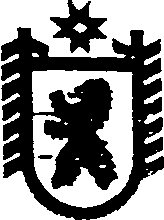 Республика Карелия        СОВЕТ  ИДЕЛЬСКОГО СЕЛЬСКОГО ПОСЕЛЕНИЯ       LXVIII ЗАСЕДАНИЕ III СОЗЫВАРЕШЕНИЕот  27 марта   2018  года  №171п. Идель                               Об отчете главы Идельского сельского поселения о результатах                                             своей деятельности и деятельности органов местного                                            самоуправления Идельского сельского поселения в 2017 году.               В соответствии  с частью 11.1 статьи 35 , частью 5.1 статьи 36 Федерального Закона от 06 октября 2003 года № 131-ФЗ « Об общих принципах организации местного самоуправления Российской  Федерации», Уставом  муниципального образования «Идельское сельское     поселение»,заслушав и обсудив отчет  главы Идельского сельского поселения Е.В.Абдуллиной о своей деятельности и деятельности органов местного самоуправления  Идельского сельского поселения в 2017 году,       Совет Идельского сельского поселения решил :          1.Признать деятельность  главы Идельского сельского поселения и органов местного               самоуправления Идельского сельского поселения в 2017 году удовлетворительной.           2.Считать приоритетными направлениями в деятельности органов местного самоуправления              Идельского сельского поселения в 2018 году   решение следующих задач:Проведение работы по увеличению налоговых платежей и других доходов в бюджет,    эффективное использование бюджетных средств;       2) Проведение работ по ремонту и содержанию улично-дорожной сети;       3) Проведение мероприятий по энергосбережению на уличном освещении;       4) Эффективное использование денежных средств, поступивших от платы за пользование           жилыми помещениями ( платы за наем) по договорам социального найма;      5) Проведение работы по обеспечению мер пожарной безопасности в поселках поселения;      6)Принимать меры по эффективному использованию и сохранности муниципального               имущества;       7)  Проведение работ по благоустройству территории;       8) завершить работы по постановке на учет автомобильных дорог общего пользования местного           значения.        3. Обнародовать настоящее решение путем размещения его на официальном сайте Идельского             сельского поселения   http://home.onego.ru/~segadmin/omsu_selo_Idel.htm, а также на            бумажных носителях в местах массового посещения населением в учреждениях и             предприятиях.               Глава         Идельского  сельского  поселения                                      Е.В.Абдуллина.            Председатель  Совета Идельского сельского  поселения                                И.Е.Сухорукова.                                		